ΕΚΘΕΣΗ ΑΠΟΛΟΓΙΣΜΟΥ ΠΡΟΓΡΑΜΜΑΤΟΣ ΑΓΩΓΗΣ ΥΓΕΙΑΣΣΧΟΛΙΚΟ ΕΤΟΣ 2017-2018ΣΧΟΛΙΚΗ ΜΟΝΑΔΑ: 1ο Δ.Σ. ΙΕΡΙΣΣΟΥΔΙΕΥΘΥΝΤΡΙΑ: ΓΕΩΡΓΙΟΣ ΚΑΣΚΕΤΗΣ (ΠΕ70)ΤΙΤΛΟΣ ΠΡΟΓΡΑΜΜΑΤΟΣ: «Δημιούργησε, επικοινώνησε και μοιράσου με σεβασμό. Ένα καλύτερο Διαδίκτυο ξεκινά από εσένα.»ΣΥΝΤΟΝΙΣΤΗΣ ΕΚΠΑΙΔΕΥΤΙΚΟΣ: ΑΛΕΞΙΑΔΗΣ ΓΕΩΡΓΙΟΣ (ΠΕ19)ΤΑΞΗ & ΣΥΝΟΛΟ ΜΑΘΗΤΩΝ: Ε’ ΤΑΞΗ – 18 ΜΑΘΗΤΕΣΣτο εν λόγω πρόγραμμα συμμετείχαν όλοι οι μαθητές της Ε’ τάξης του σχολείου. Όλα τα αρχικώς τιθέμενα θέματα καλύφθηκαν στον απαιτούμενο βαθμό και οι στόχοι του προγράμματος επετεύχθησαν.  Το χρονοδιάγραμμα υλοποίησης τηρήθηκε επακριβώς, από τον Δεκέμβριο 2017 μέχρι και τον Φεβρουάριο 2018. Το σχολείο μας αποτέλεσε μέσω του προγράμματος πρεσβευτή της Ημέρας Ασφαλούς Διαδικτύου 2018, σε συνεργασία με το Κέντρο Ασφαλούς Διαδικτύου SaferInternet4Kids. Για το σκοπό αυτόν, διοργανώθηκε σχετική εκδήλωση στο χώρο του σχολείου η οποία περιλάμβανε την παρουσίαση σε PowerPoint της θεματολογίας με παράλληλες ομιλίες από τους μαθητές, ενώ παράλληλα έγινε προβολή σχετικών βίντεο. Το συνολικό εκπονούμενο πρόγραμμα εντάχθηκε στο Διαπεριφερειακό Θεματικό Δίκτυο «Ασφάλεια στο Διαδίκτυο».ΦΩΤΟΓΡΑΦΙΚΟ ΥΛΙΚΟ ΕΚΔΗΛΩΣΗΣ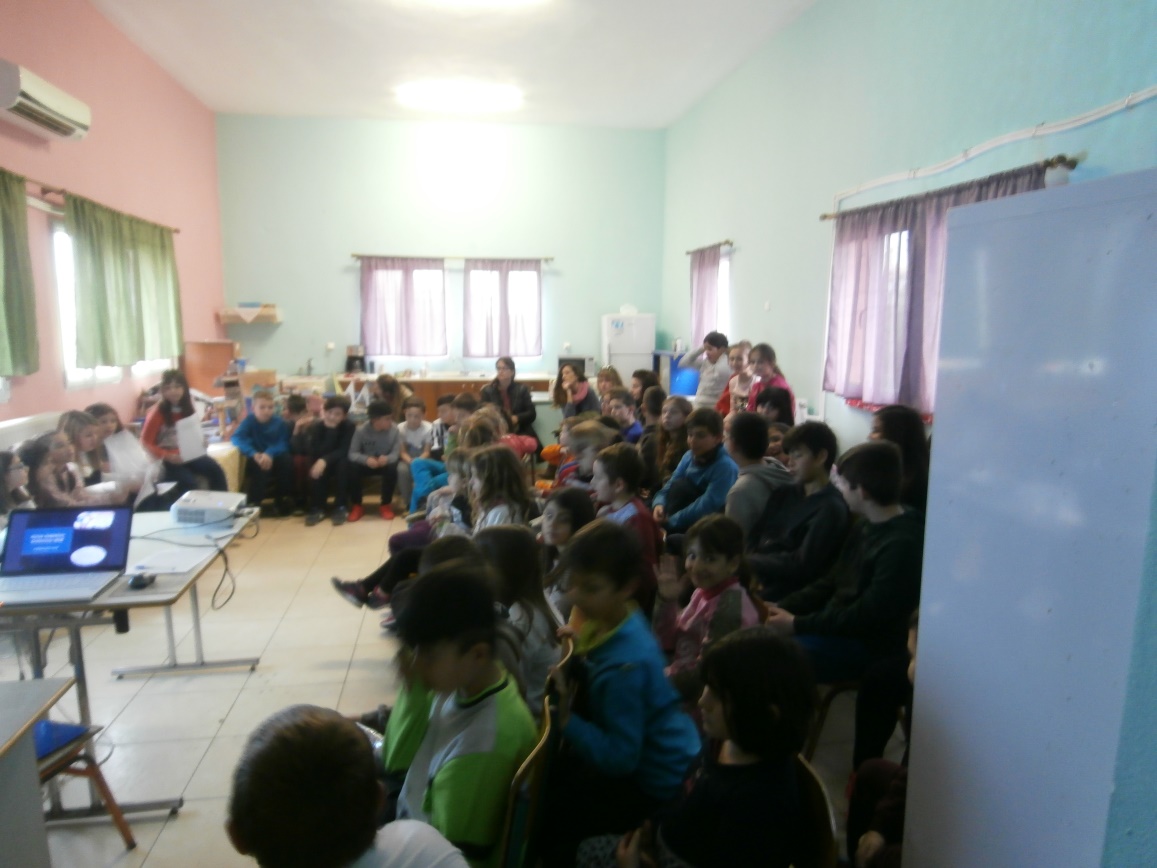 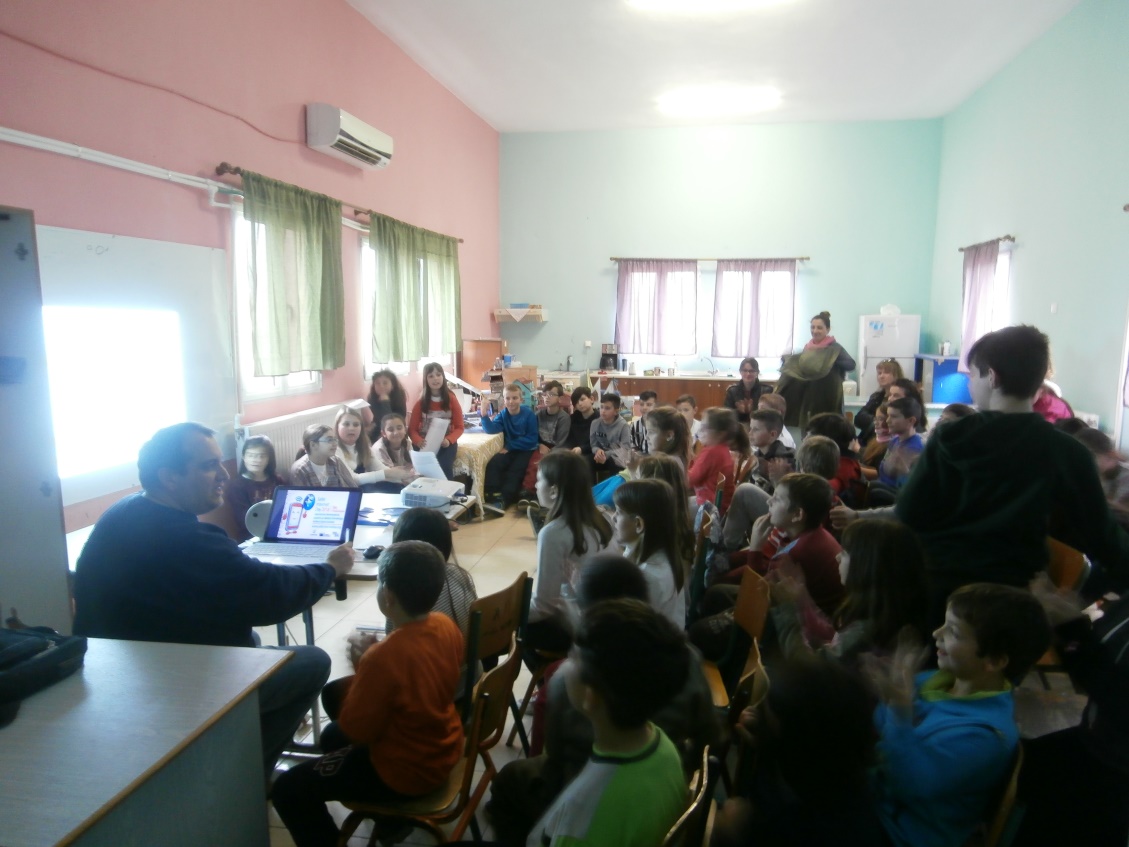 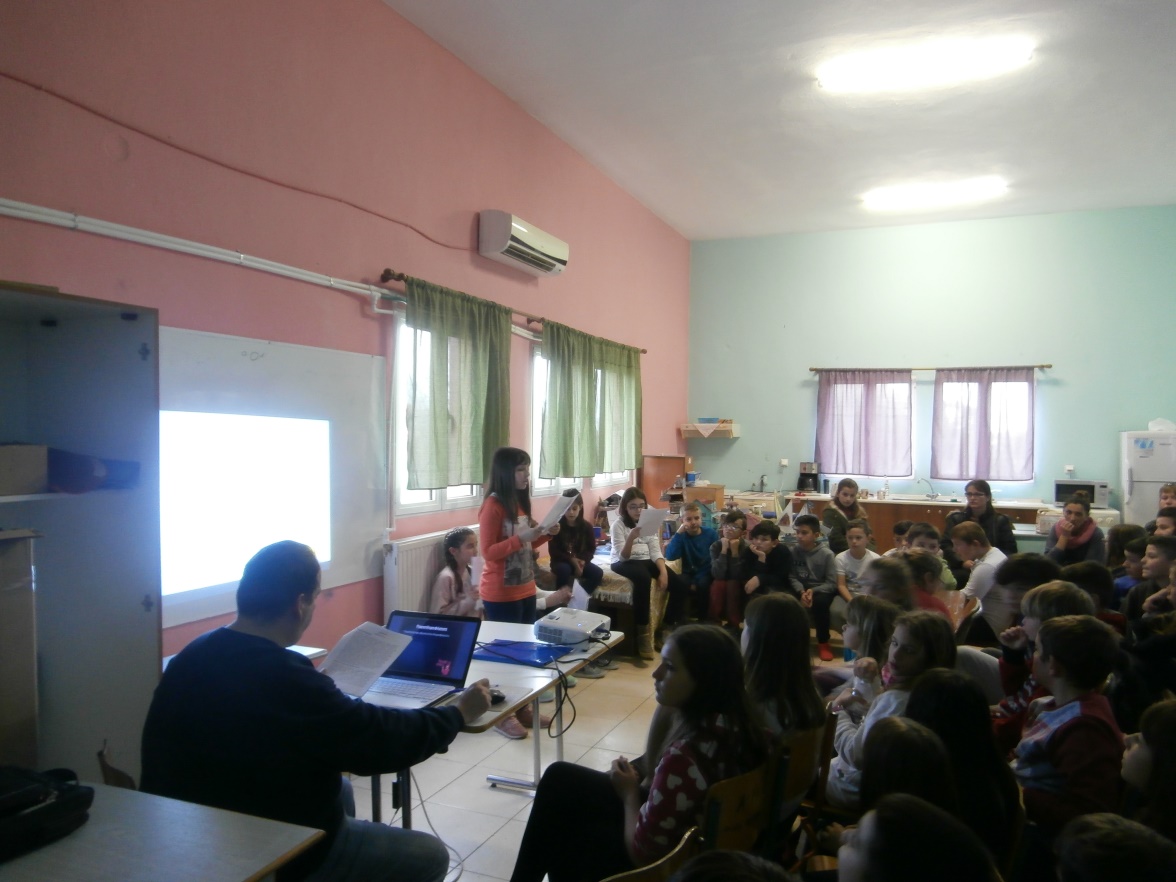 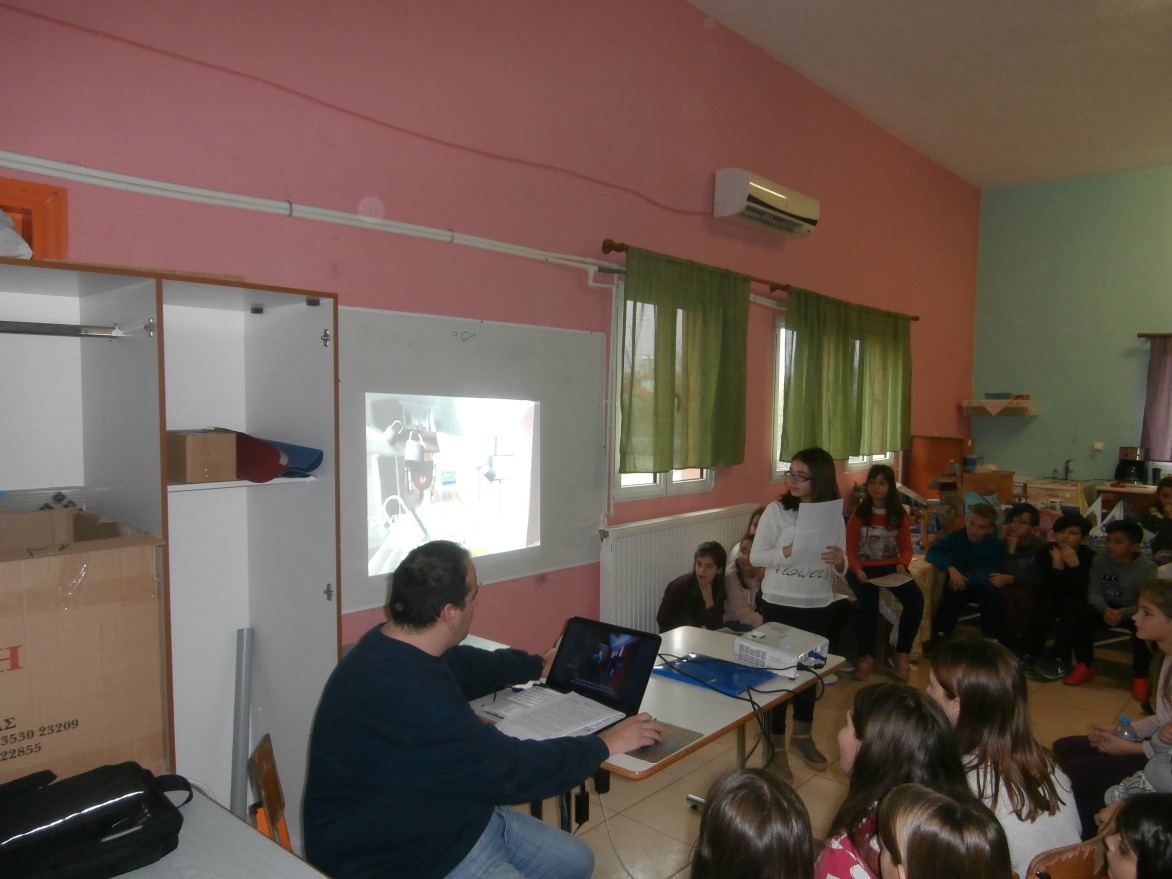 